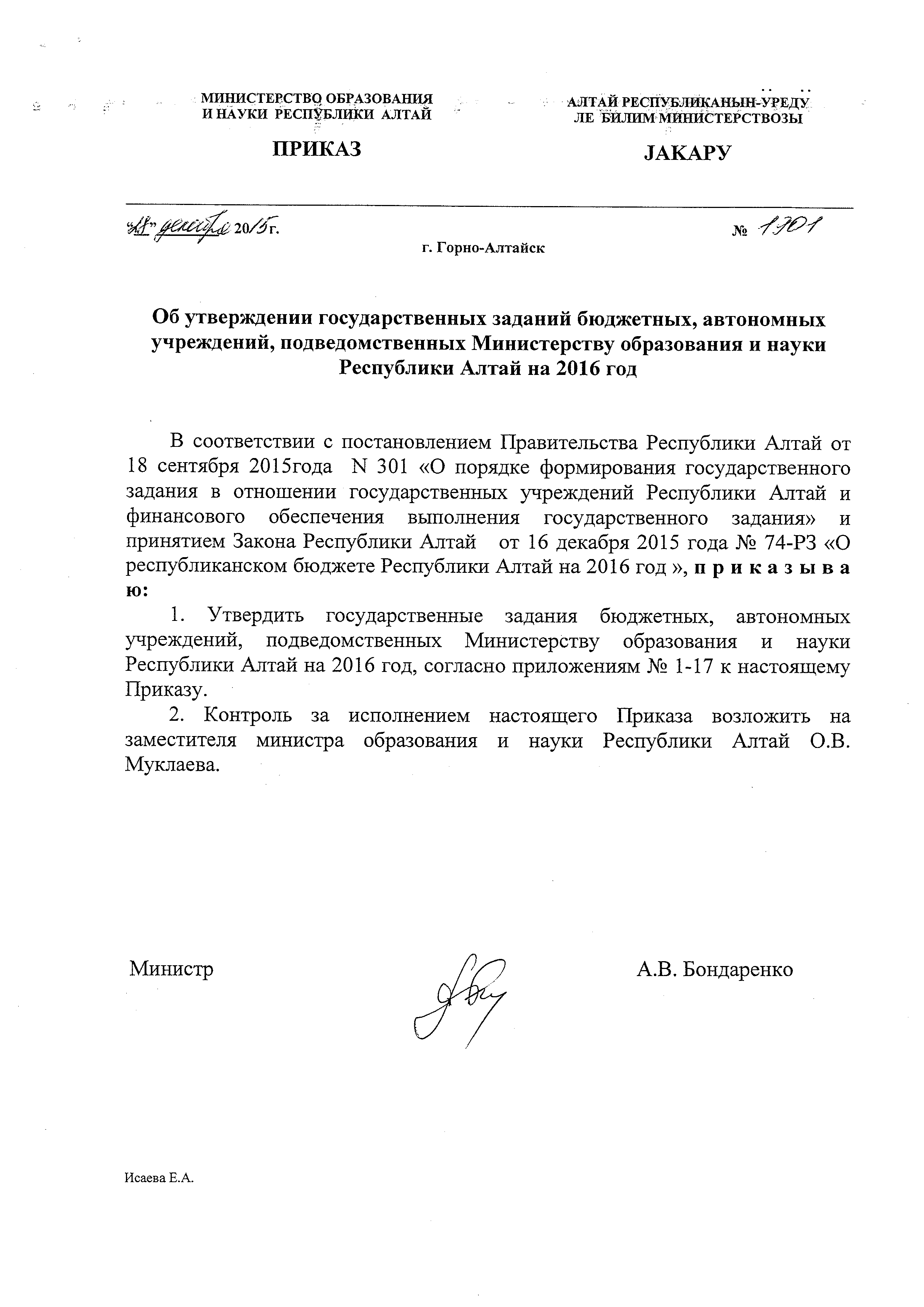 ПРИЛОЖЕНИЕ к приказу Министерства образования и науки Республики Алтайот ___________________ № ______Перечень бюджетных, автономных  учреждений, подведомственных Министерству образования и науки Республики АлтайБюджетное общеобразовательное учреждение Республики Алтай «Республиканская гимназия имени В.К. Плакаса»;Бюджетное общеобразовательное учреждение Республики Алтай «Республиканский классический лицей»;Бюджетное образовательное учреждение Республики Алтай для детей, нуждающихся в психолого-педагогической и медико-социальной помощи «Центр психолого-медико-социального сопровождения»;Бюджетное образовательное учреждение Республики Алтай «Республиканский Центр оценки качества образования»;Автономное  учреждение дополнительного образования    Республики Алтай  «Республиканский Центр дополнительного образования Автономное учреждение дополнительного образования Республики Алтай «Республиканский Центр туризма, отдыха и оздоровления»Бюджетное учреждение дополнительного образования  Республики Алтай « Республиканская специализированная детско-юношеская спортивная школа »;Автономное образовательное учреждение дополнительного образования детей Республики Алтай «Республиканская детско-юношеская конноспортивная школа имени А.И. Ялбакова»;Бюджетное  научное учреждение Республики Алтай «Научно-исследовательский институт алтаистики им. С.С. Суразакова»;Бюджетное образовательное учреждение Республики Алтай «Институт повышения квалификации и профессиональной переподготовки работников образования Республики Алтай»;Бюджетное профессиональное образовательное учреждение Республики Алтай «Горно-Алтайский государственный политехнический колледж»;Бюджетное профессиональное образовательное учреждение Республики Алтай «Горно-Алтайский педагогический колледж»;Автономное профессиональное образовательное учреждение Республики Алтай «Горно-Алтайский колледж строительной индустрии и сервиса имени М.З. Гнездилова»;Автономное профессиональное образовательное учреждение Республики Алтай «Техникум туризма и сферы услуг»;Автономное профессиональное образовательное учреждение Республики Алтай «Усть-Коксинский техникум отраслевых технологий»;Автономное профессиональное образовательное учреждение Республики Алтай «Майминский сельскохозяйственный техникум»;Бюджетное учреждение дополнительного профессионального образования Республики Алтай «Учебно-методический центр по гражданской обороне, чрезвычайным ситуациям и пожарной безопасности в Республике Алтай».